https://www.cabdirect.org/cabdirect/abstract/20103127209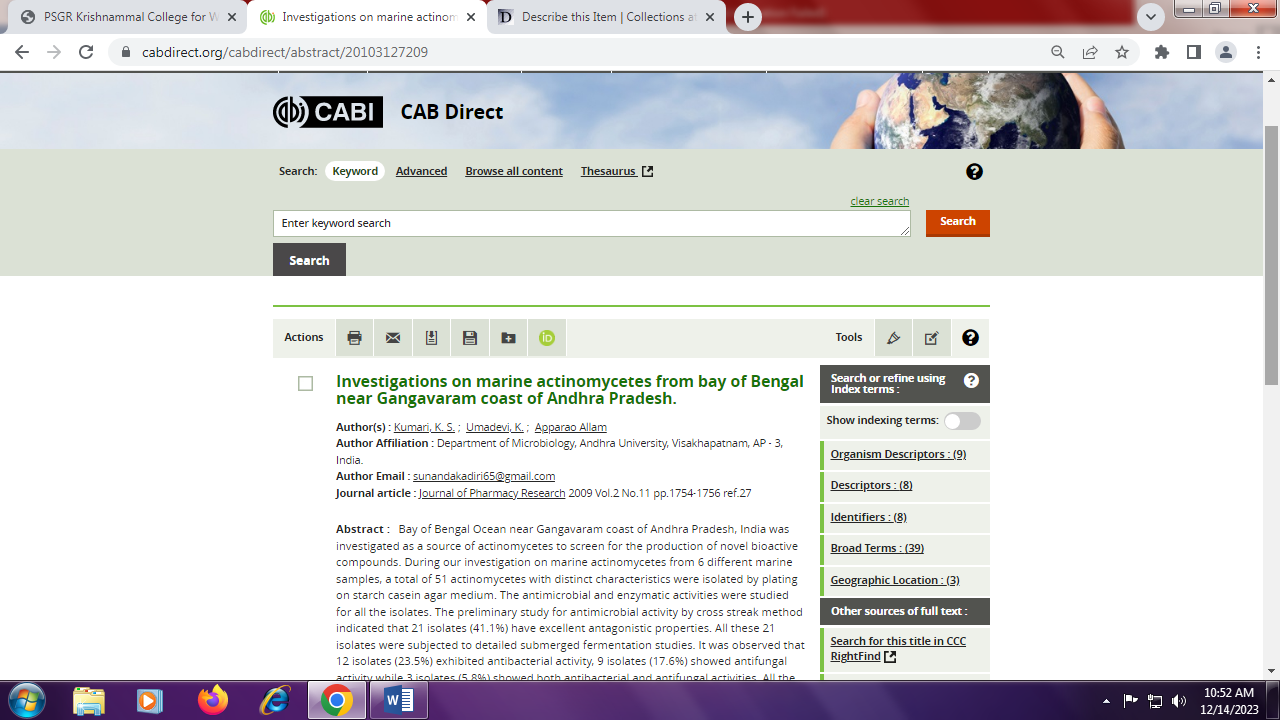 